Microsoft Certified Systems Administrator with 7 years of experienceCAREER SUMMARYResults- oriented IT Professional with proven leadership skills. 4.6 years experience as a Desktop Support Engineer, plus 2.6 years as System Administrator in an enterprise environment.CAREER OBJECTIVE	To pursue a carrier in an environment that is conducive to learning and to implement my experience, skills, education and knowledge in a way that rewards hard work, seeks out high achievers, visionaries, leaders, and winners, and allows me to contribute, grow, think, and create.. SUMMARY OF EXPERIENCEEDUCATIONAL QUALIFICATIONProfessional:-Completed Microsoft certified system engineer (MCSE 2008,2012) from network academy , CalicutDiploma in Computer Hardware Maintenance from Govt: Poly Technic College, Mepadi, Kerala India; During the year 2006-2009Academic:-Higher Secondary course from Educational Board of Kerala, India.Secondary School education from Educational Board of Kerala, India.Computer ProficiencyMicrosoft OfficeAdobe Photoshop & Page Maker & internet Browsing.STRONG POINTServer:Install and Configure Active Directory, ADC, DHCP, and DNS.VPN,NAT, ICS, FTP, WDS,NAT, Hyper V etcCreate and manage users, groups, Organizational unit and group policy.Installation and configuration networking Printers.Installation of LAN / WAN, multi operating system networking.Desktop:Computer system Assembling, configuring.Troubleshooting of hardware and software problems.Multi operating system installation and configuration.Data recovery from crashed and accidentally formatted Hard Disks.Operating Systems:Windows Server 2003,Redhat,Ubuntu,Windows 8,Win7, Win XpSKILLSDiversify my views for greater benefits.Comprehensive problem solving abilities.Will to work and work with commitmentAbility to learn new technologies quickly and apply those technologies in new field Like to work under challenging conditions.Ability to rise to any situations with total commitment and determination.Willingness to learn and perform better.Capable of decision making.Possess a high level of Self Confidence.CORE COMPETENCIESFrom August 2013 to March 2016:As a System Administrator in Datsun Technology (Calicut, Kerala, India)Functional Area	: System AdministrationResponsibilities:Provide technical assistance to State Bank of IndiaTrouble shooting issues with the core banking system of State Bank of India.Rectify issues with Domain users and group.Provide remote support to all branch of SBI to by using remote desktop and ammy admin.Install and Configure Active Directory, ADC, DHCP, and DNS.Create and manage users, groups, Organizational unit and group policy.Knowledge about the installation and configuration of VPN.Install operating systems (Win server2003,2008,2012,Win 8,Win7,Win XP )Perform and oversee software installation and upgradesTrouble shooting all system related problemsTrouble shooting and configuring in outlook 2003, 2007 and Windows live mail.Installing and configuring various devices like printer and scanners.Installation, updating and configuration of antivirus.From December 2011 to July 2013:As a Desktop Support Engineer in PCS Technology (Bangalore, Karnataka, India)Functional Area	: Hardware Maintenance & Software SupportResponsibilities:Install and Configure Active Directory, ADC, DHCP, and DNS.Create and manage users, groups, Organizational unit and group policy.Rectify issues with Domain users and group.Provide remote support to rectify issues.Rectify the issues with network printers.Install and configure outlook 2007 and Live mail.Install, Configure and maintain personal computersInstall operating systems(Win XP ,Vista, Win 7, Win 2003 Server )Data recovery and backup Perform and oversee software installation and upgradesInstalling and configuring various devices like printer and scanners.Installing & Configuring Windows XP, Windows Vista. And Windows 7.Installation, updating and configuration of antivirus.From 2009 May to 2011 Nov:As Desktop support engineer in I Range IT Solutions (Calicut-Kerala, India)Functional Area	: Hardware maintenanceResponsibilities:Provide technical support over telephone.Assign calls to engineers and monitor them.Manage spare items and return back to customer on time.Troubleshoot networks, systems and applications to identify and correct malfunctions and other operational difficulties.Perform and oversee software installation and upgradesTrouble shooting of computer problems, administering company’s network and supporting end users in various IT related problems.PERSONAL DETAILS:Date of Birth					:	31st October 1987Sex						:	MaleMarital Status				:	SingleNationality					:	IndianLanguage Proficiency				:	English, Hindi, Malayalam, Kannada&TamilFirst Name of Application CV No: 1666704Whatsapp Mobile: +971504753686 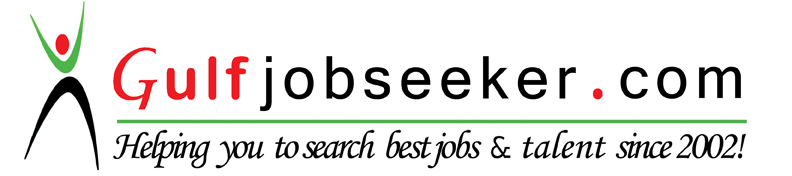 